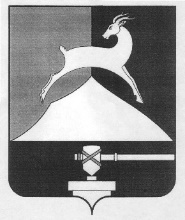 Администрация Усть-Катавского городского округаЧелябинской областиПОСТАНОВЛЕНИЕОт 28.06.2018 г.							                                      № 962О внесении изменений в постановление администрации Усть-Катавского городского округа от 24.08.2015 г. № 1072«Об утверждении Порядка осуществления полномочий по внутреннему муниципальному финансовому контролю и контролю в сфере закупок товаров, работ, услуг для обеспечения муниципальных нужд Усть-Катавского городского округа»В соответствии с приказом  Федерального казначейства от 12 марта 2018г. № 14н «Об утверждении Общих требований к осуществлению органами государственного (муниципального)  финансового контроля, являющихся органами (должностными лицами) исполнительной власти субъектов Российской Федерации (местных администраций), контроля за соблюдением  Федерального закона  «О контрактной системе в сфере закупок товаров, работ, услуг для обеспечения государственных и муниципальных нужд»,  Федеральным законом от 06.10.2003г. №131-ФЗ «Об общих принципах организации местного самоуправления в Российской Федерации», администрация Усть-Катавского городского округа ПОСТАНОВЛЯЕТ:1. Внести в Порядок осуществления полномочий по внутреннему муниципальному финансовому контролю и контролю в сфере закупок товаров, работ, услуг для обеспечения муниципальных нужд Усть-Катавского городского округа (далее - Порядок), утвержденный  постановлением администрации Усть-Катавского городского округа от 24.08.2015г. № 1072 «Об утверждении Порядка осуществления полномочий по внутреннему финансовому контролю  и контролю в сфере закупок товаров, работ, услуг для обеспечения муниципальных нужд Усть-Катавского городского округа», следующие изменения:1.1. Пункт 1.12 подпункта 5 дополнить словами «в течении 3 рабочих дней с даты выявления такого факта»;1.2. Пункт 1.12. дополнить подпунктом 6 следующего содержания:«6) при выявлении обстоятельств и фактов, свидетельствующих о признаках нарушений, относящихся к компетенции другого муниципального органа (должностного лица), направлять информацию о таких обстоятельствах и фактах в соответствующий орган (должностному лицу) в течении 10 рабочих дней с даты выявления таких обстоятельств и фактов»; 1.3. Раздел 2 дополнить пунктом 2.10 следующего содержания:«2.10) Внеплановые проверки проводятся в соответствии с решением главы администрации УКГО, принятого:а) на основании поступившей информации о нарушении законодательства Российской Федерации о контрактной системе в сфере закупок товаров, работ, услуг для обеспечения государственных и муниципальных нужд и принятых в соответствии с ним нормативных правовых актов;б) в случае истечения срока исполнения ранее выданного предписания;в) о проведении внеплановой выездной проверки»;1.4. Раздел 4 исключить;1.5. Раздел 5 пункт 5.2. заменить слова «в течении 30 рабочих дней» на слова «не может превышать 20 рабочих дней»;1.6. Раздел 6 пункт 6.3 заменить слова «не более чем на 20 рабочих дней» на слова «не более чем на 10 рабочих дней»; 1.7. Раздел 6 пункт 6.6 слова «проведение обследования» исключить.1.8. Раздел 6 пункт 6.6. дополнить абзацем следующего содержания:«При проведении встречной проверки проводятся контрольные действия в целях установления и (или) подтверждения либо опровержения фактов нарушений законодательства Российской Федерации о контрактной системе в сфере закупок. Встречная проверка проводится в порядке, установленном общими требованиями для выездных и камеральных проверок. Срок проведения встречной проверки не может превышать 20 рабочих дней».3.Общему отделу администрации Усть-Катавского городского округа (О.Л.Толоконникова) обнародовать настоящее постановление на информационном стенде администрации Усть-Катавского городского округа и разместить на официальном сайте администрации.4.Контроль за выполнением настоящего постановления возложить на заместителя главы по финансовым вопросам – начальника финансового управления администрации Усть-Катавского городского округа А.П.Логинову.Глава Усть-Катавскогогородского округа                      С.Д.Семков